City of WyndhamResidential developmentThe addition of dwellings to the housing stock is a major driver of population growth in an area, providing opportunities for households to relocate from other areas or new households to form locally (such as young people leaving the family home or separations/divorces).Residential development can take various forms depending on the availability of land. These include new housing estates on greenfield sites, subdivision in existing residential neighbourhoods (often called infill development), conversion of industrial lands to residential lands, and densification of housing by building up.This table shows the quantity of new development assumed in each small area in the City of Wyndham. Select each small area to see detailed assumptions.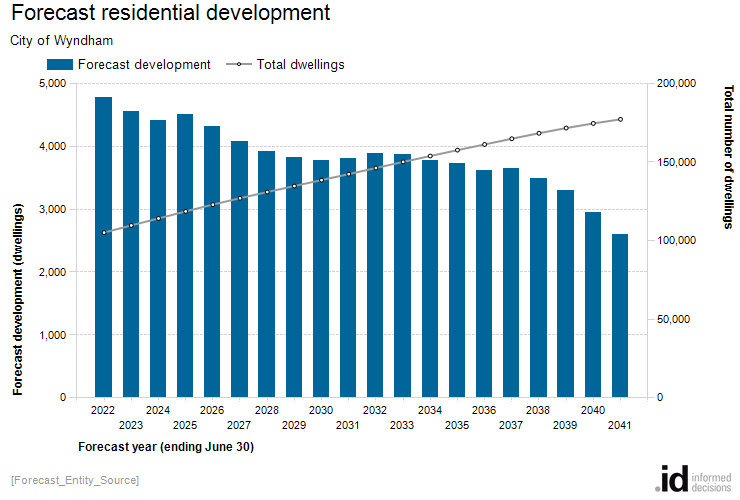 Forecast residential development, 2021 to 2041City of WyndhamChange in dwellings between 2021 and 2041Areanumber%City of Wyndham+76,781+76.5Hoppers Crossing (locality)+525+3.8Little River - Rural West (locality)+1,546+518.3Manor Lakes (locality)+10,688+304.6Point Cook (locality)+5,678+25.2Tarneit (locality)+27,843+189.8Truganina (locality)+6,189+57.6Werribee (locality)+15,415+77.6Werribee South (locality)+76+6.5Williams Landing - Laverton North (locality)+834+25.4Wyndham Vale (locality)+7,948+100.3